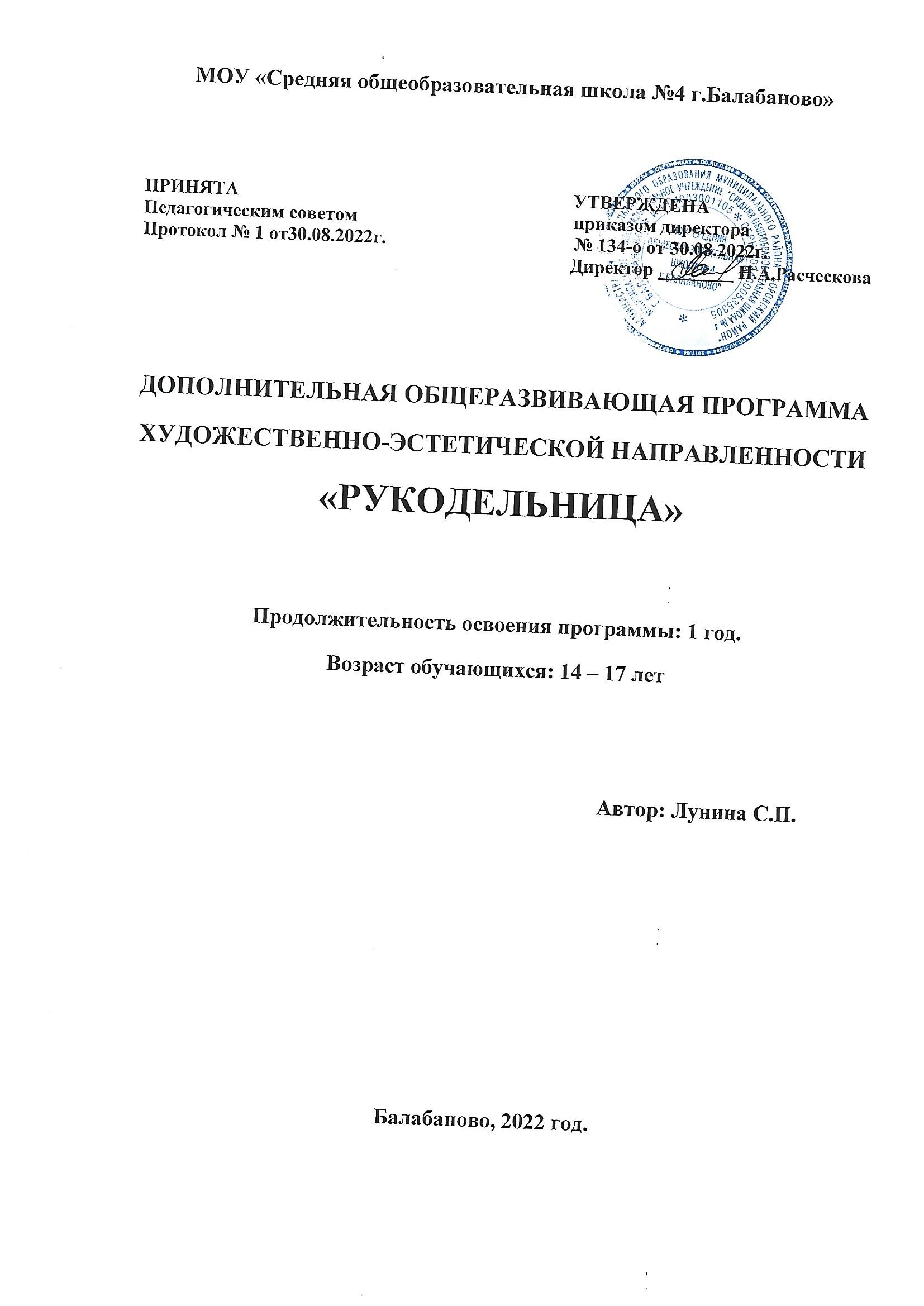 ИНФОРМАЦИОННАЯ  КАРТА  ПРОГРАММЫПОЯСНИТЕЛЬНАЯ  ЗАПИСКАВведениеВ современных условиях очень важно подготовить подрастающее поколение к самостоятельной жизни, связанной в дальнейшем с трудовой деятельностью. Поэтому необходимо своевременное выявление творческого потенциала личности.Рукоделие одно из самых старейших искусств на земле. Оно родилось, развивалось и росло вместе с человеком. Умение мастерить своими руками закладывалось в детстве. А наличие его у детей считалось результатом хорошего воспитания. Рукоделие до сих пор остается излюбленным занятием для многих. Оно дает возможность отдохнуть и расслабиться после высоких скоростей современного темпа жизни, снять стресс и усталость. Кроме того, рукоделие позволяет сделать что-то уникальное. Не зря самым ценным подарком считаются изделия ручной работы. Ведь человек, создавая их, вкладывает частичку своей души и сердца. Рукоделиевключает в себя довольно много видов ручного труда: вышивка, аппликация, бисероплетение, шитье, пэчворк, декупаж  и т.д.Рукоделие способствует развитию мелкой моторики руки, что является мощным стимулом для развития мыслительной активности и интеллекта детей, а также коррекции психического развития учащихся.Направленность  художественнаяОбразовательная деятельность по программе направлена на:•	формирование и развитие творческих способностей учащихся;•	удовлетворение индивидуальных потребностей учащихся в интеллектуальном, художественно-эстетическом, нравственном и интеллектуальном развитии;•	обеспечение духовно-нравственного, гражданско-патриотического, трудового воспитания учащихся;•	выявление, развитие и поддержку талантливых учащихся, а также лиц, проявивших выдающиеся способности;•	профессиональную ориентацию учащихся;•	создание и обеспечение необходимых условий для личностного развития, профессионального самоопределения и творческого труда учащихся;•	социализацию и адаптацию учащихся к жизни в обществе;•	формирование общей культуры учащихся.НовизнаПрограмма позволяет    параллельно    осваивать   несколько     направлений     декоративно-прикладного творчества (вышивка, аппликация, бисероплетение, шитье, пэчворк, декупаж  и т.д.), что предоставляет больше возможностей для творческой самореализации обучающихся, чем типовая программа по одному виду деятельности.АктуальностьДополнительная общеобразовательная программа художественной направленности «Мастерская рукоделия» способствует  изучению особенностей различных  техник в декоративно-прикладном творчестве. В рамках программы учащиеся приобретают   практические навыки создания изделий в различных видах созданию изделия,  навыкиработы с различными материалами,   осознанию красоты, неповторимости изделий, выполненных своими руками. По уровню освоения программа является общеразвивающей, так как способствует расширению кругозора, коммуникативной культуры, самостоятельного мышления, развитию творческих способностей и эстетического вкуса. По целевой установке программа является образовательной (знания не только усваиваются детьми, но и активно используются в их жизнедеятельности).Педагогическая целесообразностьЗаключается в том, что программа развивает личностные качества и психические процессы у учащихся. В ходе систематического труда рука приобретает уверенность, точность. Такой труд способствует развитию сенсомоторики – согласованности в работе глаза и руки, совершенствованию координации движений, гибкости, точности в выполнении действий. Изготовление изделий из различныхматериалов большое влияние оказывает на умственное развитие детей, на развитие их творческого мышления  Цель: развитие творческой личности, овладение практическими умениями и навыками обрабатывать текстильные материалы с целью создания изделий.Задачи:Обучающие:сформировать знание о декоративно-прикладном творчестве;научить традиционным и свободным приёмам изготовления изделий, используя разные  техники декоративно-прикладного творчества.Развивающие:сформировать и развить интерес к выбранному виду деятельности;развить образное мышление, внимание, фантазию, творческие способности,  эстетический и художественный вкус.Воспитательные:привить навыки работы в группе, поощрять доброжелательное отношение друг кдругу;воспитать бережливость, экологическую сознательность;сформировать качества личности - настойчивость, терпение, аккуратность в труде.Возраст учащихся, возрастные и психологические особенностиДополнительная общеобразовательная программа художественной направленности «Мастерская рукоделия» рассчитана на работу с детьми 14 – 17 лет.Срок реализации программы, объём учебного времениПрограмма разработана на 1 года обучения, занятия проводятся 2 раза в неделю по 1.5 часа , всего включает в себя 108 учебных часа (36 недель по 3 часа). Формы и методы Работа с учащимися при организации образовательного процесса предусматривает групповую, парную и индивидуальную форму работы на занятиях  и предполагает использование следующих методов и приемов: - проектные методы обучения, используемые на занятиях, дают возможность для развития индивидуальных  творческих  способностей; - технология игровых методов, в обучении расширяют кругозор, развивают познавательную деятельность, формируют определенные умения и навыки, необходимые в практической деятельности;- здоровьесберегающие технологии позволяют равномерно,  во время занятия распределять, между детьми, различные виды  деятельности;- использования  информациинно - коммукационных технологий повышает мотивацию к занятим, создает благоприятные условия для лучшего взаимопонимания педагога с ребенком.- словесные методы:  объяснение, рассказ, беседа;- наглядные методы:  наблюдение;- практические приемы:  работы по образцу,      индивидуальные    и коллективные  работы   учащихся;- объяснительно-иллюстративные: способ взаимодействия педагога и ребёнка. Объяснение сопровождается демонстрацией наглядного материала;- репродуктивные:учащиеся воспроизводят полученные знания и освоенные способы деятельности.Ожидаемые результатыУчащиеся должны уметь:выполнять  традиционные и свободные  приёмы изготовления изделий, используя разные техники декоративно-прикладного творчества;выполнять различные виды стежек вручную и на швейной машине;проводить сборку и окончательную обработку изделия;применять полученные знания, умения и навыки на практике при создании изделий;Учащиеся должны знать:виды декоративно – прикладного творчества;технологию выполнения и применения для изготовления изделия;способы построения композиции изделия;различные виды стежек и особенности их исполнения вручную и при помощи швейной машины;технику создания, оформления и отделки изделий.Формы проведения итогов реализации программы (формы аттестации учащихся)В процессе реализации  программы предусмотрена система контроля,  которая позволяет определить эффективность обучения по программе.Аттестационные занятияпроводится по итогам обучения(май).Формы отслеживания результатов:загадки, кроссворды, головоломки;практические задания;выставки;творческие проекты.Формы оценки знаний, умений, навыковОбщий уровень оценки знаний, умений, навыков учащихся определяется на основе среднеоценочного балла.Все результаты наблюдений за знаниями, умениями и навыками учащихся измеряются по трёхбалльной шкале.«1» - проявляется слабо или не проявляются;«2» - проявляется на среднем уровне;«3» - проявляется на высоком уровне.Все баллы по теоретическим и практическим заданиям  заносятся в диагностическую карту. Затем баллы складываются и выводится арифметическое по разделам, который и является условным определением уровня развития способностей учащегося.3 –2,5 баллов – высокий уровень2,4 –1,5 баллов – средний уровень.Менее 1,4 баллов – низкий уровень.                  Календарно-тематический планСОДЕРЖАНИЕ КАЛЕНДАРНО-ТЕМАТИЧЕСКОГО ПЛАНАРаздел Основы ремесла. Вокруг цвета, тканиТема 1.Вводное занятие. История развития ремеслаТеория. Знакомство с задачами курса, перспективами деятельности по программе. Игра на  знакомство, анкетирование. Экскурсия по кабинету технологии. Инструктажи по ТБ.Практика.Презентация о развитии лоскутного ремесла.Тема 2 Материаловедение.Закон цветоведенияТеория. Классификация волокон натурального происхождения.Группы холодных и теплых тонов.Практика. Задание. Определение по внешнему виду и на ощупь вида ткани.Задания. Разложить предложенную ткань на холодные и теплые оттенки цвета.Раздел Виды стежков и строчек.ОборудованиеТема 3. Знакомство с оборудованием: швейная машинка, утюгТеория. Инструменты и оборудование.      Техника  безопасности.     Устройство.Практика. Задания. Работа на швейной машине. Заправка верхней и нижней нитки.Тема 4-6Ручные стежки и строчкиТеория. Стежки постоянного и временного назначения.Практика. Задания. Применение стежков временного назначения. Технология выполненияРаздел  Изделия из тканиТема 7-8 Крой ткани по шаблону. ПрихваткиТеория.Крой ткани по шаблону. Технология изготовления прихватки. Работа с технологической картой.Практика. Задание. Раскрой основных деталей прихватки. Соединение деталей прихватки.Прихватка «Курочка». Раскрой деталей по выкройке. Приметывание и пришивание мелких деталей на крупные.Тема 9-10Картина из лоскутков тканиТеория.Зарисовка эскиза картины. Изготовление шаблонов- выкроек деталей картины. Подбор ткани. Раскрой деталей. Технология выполнения.Практика.Изготовление шаблонов- выкроек деталей картины. Подбор ткани. Раскрой деталей.  Изготовление основы для картины. Соединение деталей с основой сметочными стежками.Тема 11-12Подушкаиз тканиТеория.Технология выполнения. Черчение квадратов. Изготовление выкройки. Практика.Подбор ткани. Сметывание и стачивание Разутюживание швов.Набивание изделия для придания объёмной формы. Применение потайного стежка для скрепления шва.Тема 13-14Плоские изделия.Теория.Изготовления комплекта по тарелки. Технология изготовления комплекта.Изготовления декоративного подарка «Сердечко».Практика.Выкраивание и вырезание мелких и крупных деталей изделия. Наметывание мелких деталей на крупные.Сметывание и сшивание основных деталей изделия. Декорирование.Тема 15-17Бижутерия из ткани.Теория.Технология изготовления бижутерий из ткани.Практика.Заколка из ткани. Просмотр презентации. Подбор ткани. Изготовление выкройки.Брошка. Выкраивание брошки из заготовок по выкройке. Сметывание деталей до образования формы. Декорирование брошки.Бусы из ткани. Выкраивание из ткани кругов разной формы. Сшивание кругов. Декорирование бус. Пришивание кружева, бусин, бисера.Тема 18-20Объёмная игрушка Теория.История возникновения игрушек. Технология изготовления игрушек из лоскутков.Практика.Подбор ткани. Изготовление выкройки. Раскрой деталей по выкройке. Сшивание деталей игрушки, декорирование.Тема 21-22Изделия из тканевых салфетокТеория.   Технология изготовления изделий из салфеток.Практика.Подставка по чашку в технике «Киллинг из ткани». Нарезание полос и скручивание элементов. Соединение элементов в изделие.Цветы «Гортензия» в горшке. Выкраивание по шаблону деталей цветов.Скрепление элементов с помощью проволоки. Формирование цветков.Изготовление и декорирование горшка.Раздел РукоделиеТема 23-26ОсновыбисероплетенияТеория. История бисероплетения. Просмотр презентации. Материалы и инструменты.Практика.Техника параллельного низания. Плетение плоской фигуры по схеме. Объёмные фигурки на проволоке. Плетение брошки «Скорпион» по схеме. Мини - картина из бисера (плетение).Создание композиции. Оформление в рамку.Тема 28-31Вышивка лентамиТеория.Исторический очерк. Инструменты, приспособления, материалы.Практика. Выполнение швов (намётка зигзагом, петелька с глазком, петельки с прикрепом, узор «роза»). Вышивка картины с использованием пройденных швов. Нанесение рисунка на ткань. Тема 32-35Вышивка мулинеТеория. Работа со схемой. Практика. Вышивка фрагмента рисунка по канве. Декоративное оформление работы.Тема 37-39Поделки из бечевкиТеория. Технология выполнения работ в технике джутовая филигрань.Практика. Изготовление картины.Тема 40-44Изделия  в технике «ниткография»Теория. Технология работ в технике «ниткография»Практика.Выполнениекартины.Тема 45-49  Кофейные фантазииТеория.Технология работы с кофеем.Практика.Изготовление картины. Зарисовка рисунка. Выкладывание кофе по контуру. Декорирование.Тема 50-52  Декоративная шнуровкаТеория.Техника декоративной шнуровки.Практика.Декоративная шнуровка. Зарисовка схем шнуровки.Раздел Подготовка выставочных работ к итоговой выставкеТема53 Практика. Подготовка выставочных работ к итоговой выставке.Раздел Аттестация учащихсяТема54. Теория.Кроссворд.Практика.Выполнение стежков постоянного назначения (стачной, обметочный)Выставка работ учащихся.ОЦЕНОЧНЫЕ МАТЕРИАЛЫАттестация будет осуществляться через: - кроссворд;- практическое  задание;- выставка.По горизонтали:1.Каким способом прикрепляют пуговицы к изделию? 2. В полотняной стране
По реке простыне
Плывёт пароход
То назад, то вперёд,
А за ним такая гладь
Ни морщинки не видать 3. Птичка – невеличка
Носик стальной
Хвостик льняной. 4. Два конца, 
Два кольца,
Посередине гвоздик. 5. Какая машина живёт у нас в мастерской? 6. Цифры чинно сели в ряд
Отчитать они велят
Миллиметры, сантиметры
Чтобы ровным был наш ряд. Критерии оценивания теоретических знаний:3 балла  (высокий)  - ответил правильно  на все вопросы 2 балла  (средний) - ответил правильно на 4-5 вопросов1 балл  (низкий)  -  ответил меньше 3  вопросов1.2 Практическое  задание:- Выполнить швы постоянного  назначения  (обметочный, стачной)Критерии оценивания практического задания:3 балла  (высокий)  - швы выполнены правильно, ровно, соблюдена правильно длина стежка.2 балла  (средний) - швы выполнены правильно, не очень ровно, длина стежков одинаковая.1 балл  (низкий)  -  швы выполнены не правильно, не ровно, длина стежков разная.1.3 Выставка  работ учащихся.Критерии оценивания выставочных работ3 балла (высокий) – работы выполнены с учетом всех правил, выполнялась ТБ, изделия  получились аккуратные,  выполнялась самостоятельно в количестве  10  работ. 2 балла (средний) - работа выполнена с учетом всех правил, выполнялась ТБ, модели получились менее аккуратные, были незначительные ошибки, которые были исправлены самостоятельно в количестве 7  работ. 1 балл (низкий) – работы получились не аккуратные, много ошибок, выполнялись с помощью педагога  в количестве 4 работ. Все данные заносятся  в таблицу:МЕТОДИЧЕСКОЕ  ОБЕСПЕЧЕНИЕдля успешного решения поставленных в программе задач созданы условия:информационно-методическое обеспечение программы (учебно-методические пособия, пакет технологического материала и сценарно-режиссерских разработок, наглядно-иллюстративные и дидактические материалы)Дидактический и раздаточный материал:- технологические карты по техникам:- «Спираль»- «Полосы»-  Лоскутной игольница в технике «Крейзи»-  Цветок из ткани-  выкройки и шаблоны для изготовления изделий.Наглядные пособия:- альбом «Вышивка лентами. Швы»- альбом «Разнообразие стёжек»Электронные  презентации:- Материаловедение. Растительные волокна. Хлопчатобумажные и льняные ткани.- Вышивка. Инструменты, материалы и  приспособления.- Из истории бисера- Цветы из тканиВыкройки и шаблоны для изготовления изделий.Обоснование системы оценки форм оценочных материалов, их методическое обеспечение:Ответы на загадки:иголка; 2. иголка с ниткой; 3.швейная машинка; 4. нитки; 5. напёрсток; 6. ножницы; 7. утюг; 8. лекало; 9. петля; 10. игла с ниткой.Ответы на кроссворд:пришивание; 2.утюг; 3.игла; 4. ножницы; 5. швейная; 6. линейка.Ответы на головоломку: лён, хлопок, вискоза, нитрон, эластан, лавсан, капрон.УСЛОВИЯ РЕАЛИЗАЦИИ ПРОГРАММЫОрганизационно-педагогические условияматериально-техническое обеспечение:кабинет для занятий;компьютер;шкаф для книг, разработок, методической и дидактической литературы;столы и стулья по количеству учащихся;швейная машинка, утюг, гладильная доска.комплект канцелярских принадлежностей и инструментов для проведения практических занятий.СПИСОК ЛИТЕРАТУРЫЛитература для педагога1. Банакина Л.В. Лоскутное шитье: Техника. Приемы. Изделия: Энциклопедия.- М.: АСТ – ПРЕСС КНИГА, 2016.-192 с.: ил. – (Энциклопедия).  2. Денисова Л.Ф. Изысканный лоскут. Техника. Приемы. Изделия: Энциклопедия.- М.: АСТ – ПРЕСС КНИГА.- 96 с.: ил. – (Золотая библиотека увлечений)3. Диван Никерк.Объёмная вышивка. Самая полная энциклопедия: Техника. Приемы.  Изделия.-М.: АСТ-ПРЕСС СКД, 2017. -160 с.: ил.- (Золотая библиотека увлечений)4. Стэнли И. Лоскутное шитье. Большая иллюстрированная энциклопедия / Изабель Стэнли, Дженни Уотсон; (пер. с англ. Е. Полянской). – М.: Эксмо, 2017. -256 с.: ил.5. Вышивка шелковыми лентами: Техника. Приемы. Изделия/ Пер. с ит. – М.: АСТ – ПРЕСС, 2013.-160с.: ил.- (энциклопедия)6. СьюзанБриско. Сашико. Японское искусство вышивки. Узоры, Образцы, Изделия: АРТ-РОДНИК, 2017. – 128с.: ил.7. Митителло К.Б. Картины в технике аппликации. – М.: Изд-во Эксмо, 2015. – 64 с.: ил.8. Капитонова Г. Бисероплетение: Практическое руководство. – М.:АСТ; СПб.: Астрель-СПб.Литература для учащихся1. Агентство «Ниола-Пресс». Аксессуары домашнего интерьера2.Гандерсон Л. Энциклопедия рукоделий3. Купер Д.  Лоскутное шитье.  – Москва, Мир книги, 2016г4. Останина С.   Лоскутное шитье.    – М., 2014.5. Банакина Л. Лоскутное шитье: техника, приемы, изделия. - М. 2017 г.6. Вышивка шелковыми лентами: техника, приемы, изделия. – М. 2016 г.7. Зайцева А. Лоскутное шитье без нитки и иголки. – М. 2010 г.8. Митителло К.Б. Картины в технике аппликации. – М.: Изд-во Эксмо, 2015. – 64 с.: ил.9. Журнал. Делаем сами. 2017г.10. Бисероплетение. Спец. выпуск «Вышивка бисером» 2010, 2011г.11.Мастерим лоскутный мир. Мастер – класс. Н.Новгород 2016: ООО «Педагогические технологии Н.Н.», 2013.12. Бисероплетение + уроки техники «Кирпичный стежок»13.Спец. выпуск газеты «Рукоделие: модно и просто» 2011г. Мастерим своими руками.14.Спец. выпуск газеты «Рукоделие: модно и просто» 2016г. Стильные фантазии «В      технике лоскутного шитья».15. «Лена-рукоделие», ЗАО «ЭДИПРЕСС-КОНЛИГА», 2015г.16. «Лена-рукоделие», ЗАО «ЭДИПРЕСС-КОНЛИГА», 2016г.17. «Лена-рукоделие», ЗАО «ЭДИПРЕСС-КОНЛИГА», 2017г.18. Вышиваю крестом. Лучшие схемы. Спец. выпуск. 2016г., 2017г.19. Вышиваю картины. 2009 г.1.Название программыДополнительная общеобразовательная программахудожественной направленности «Мастерская рукоделия»2.Направленность художественная3.Статус программыМодифицированная, краткосрочная.4.Вид образовательной деятельностиДекоративно – прикладное творчество: работа с тканью, бисероплетение, вышивание, использование нетрадиционных материалов для создания изделия. 5.Срок реализации1 год обучения6.Базовый возраст детей14-17лет7.Условия приема учащихсяДля обучения принимаются дети  по заявлению от родителей. 8.Цель программыРазвитие творческой личности, овладение практическими умениями и навыками обрабатывать материалы с целью создания изделий.9.Задачи программы- Научить традиционным и свободным приёмам изготовления изделий, используя разные  техники декоративно-прикладного творчества.- Развить образное мышление, внимание, фантазию, творческие способности, эстетический и художественный вкус;-  Воспитывать бережливость, аккуратность в труде, терпениеэкологическую сознательность.10.Планируемые результаты- Выполнять  традиционные и свободные  приёмы изготовления изделий, используя разные техники декоративно-прикладного творчества;- Применять полученные знания, умения и навыки на практике при создании изделий;- Сформировать бережливость, аккуратность в труде, терпение, экологическую сознательность.11.Форма проведения и режим занятийБеседа, рассказ, практическая работа, демонстрация, иллюстрация, проблемное изложение материала.12.Особенности программыПрограмма позволяет    параллельно    осваивать   несколько     направлений     декоративно-прикладного творчества (шитьё из ткани, основы бисероплетения и вышивку, работа с нетрадиционными материалами),что предоставляет больше возможностей для творческой самореализации обучающихся.13.Система контроля за усвоением программыКонтроль проводится с целью выявления усвоения учебного материала в процессе обучения и в конце прохождения программы.№ п/пРазделКоличество часовКоличество часовКоличество часовДата проведения занятия№ п/пРазделвсеготеорияпрактикаДата проведения занятияОсновы ремесла. Вокруг цвета, ткани -2Основы ремесла. Вокруг цвета, ткани -2Основы ремесла. Вокруг цвета, ткани -2Основы ремесла. Вокруг цвета, ткани -2Основы ремесла. Вокруг цвета, ткани -2Дата проведения занятия1Вводное занятие. История развития ремесла. Т.б во время занятий.112Материаловедение.Закон цветоведения.11Виды стежков и строчек.Оборудование-11Виды стежков и строчек.Оборудование-11Виды стежков и строчек.Оборудование-11Виды стежков и строчек.Оборудование-11Виды стежков и строчек.Оборудование-11Виды стежков и строчек.Оборудование-113Знакомство с оборудованием: швейная машинка, утюг. Т.б при использовании швейной машинки, утюга, игл, ножниц.114Ручные стежки и строчки.1135Ручные стежки и строчки.336Ручные стежки и строчки.33Изделия из ткани-37Изделия из ткани-37Изделия из ткани-37Изделия из ткани-37Изделия из ткани-37Изделия из ткани-377Крой ткани по шаблону. Прихватка.118Крой ткани по шаблону. Прихватка.229Картина из лоскутков ткани1110Картина из лоскутков ткани3311Подушки из ткани2212Подушки из ткани2213Плоские изделия2214Плоские изделия2215Бижутерия из ткани. Бусы.3216Бижутерия из ткани. Заколки. Браслеты.3317Бижутерия из ткани. Броши.3318Объёмная игрушка Клоун2219Объёмная игрушка Клоун11220Объёмная игрушка Клоун2221Изделия из тканевых салфеток11122Изделия из тканевых салфеток44Рукоделие -58Рукоделие -58Рукоделие -58Рукоделие -58Рукоделие -58Рукоделие -5823Бисероплетение.212   24Бисероплетение.2225Бисероплетение.2226Бисероплетение.2227Вышивка лентами1128Вышивка лентами2229Вышивка лентами2230Вышивка лентами2231Вышивка лентами2232Вышивка мулине1133Вышивка мулине2234Вышивка мулине2235Вышивка мулине2236Вышивка мулине2237Поделки из бечевки1138Поделки из бечевки2239Поделки из бечевки2240Изделия в технике «ниткография»1141Изделия в технике «ниткография»3342Изделия в технике «ниткография»2243Изделия в технике «ниткография»2244Изделия в технике «ниткография»2245Кофейные фантазии1146Кофейные фантазии2247Кофейные фантазии2248Кофейные фантазии2249Кофейные фантазии2250Декоративная шнуровка1151Декоративная шнуровка3352Декоративная шнуровка33Подготовка выставочных работ к итоговой выставке-1Подготовка выставочных работ к итоговой выставке-1Подготовка выставочных работ к итоговой выставке-1Подготовка выставочных работ к итоговой выставке-1Подготовка выставочных работ к итоговой выставке-1Подготовка выставочных работ к итоговой выставке-153Подготовка выставочных работ к итоговой выставке11Аттестация учащихся-1Аттестация учащихся-1Аттестация учащихся-1Аттестация учащихся-1Аттестация учащихся-1Аттестация учащихся-154Аттестация учащихся11Итого1081692№ п/пФИПоказателиПоказателиПоказатели№ п/пФИтеорияпрактикауровень